Rounding to the NEAREST TENRounding to the NEAREST HUNDRED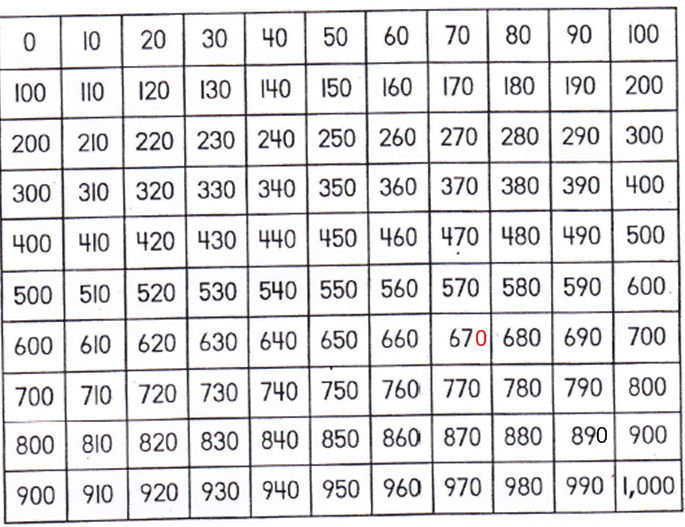 These are words that remind us to round.